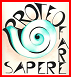 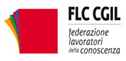 Scheda di adesione Seminario per docenti   neo immessi in ruolo e  docenti tutorMartedi 03 ottobre 2017 Presso SALONE  CGIL UDINE in Viale G. B. BASSI, 36Ore 16.00 – 18.00COGNOME__________________________________________________________NOME:_____________________________________________________________VIA:_______________________________________________________N.:______ CITTA’ _________________________________Provincia: ______________CELL/TEL:  ________________E_MAIL: ________________________________________Ordine scuola e/o Classe di Concorso ____________________________________Inviare per e-mail ad uno dei seguenti indirizzi:flcudine@gmail.com	friuli@ proteofaresapere.itoppure telefonare a 	0432.550.309 - 0432.550.319